Муниципальное   автономное образовательное учреждение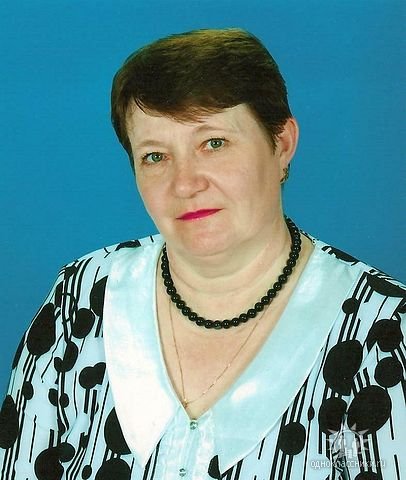 Г. Хабаровск «Детский сад №48»                                                 Аникина   Лида Григорьевна                                           Должность:                                      Воспитатель                                          Девиз:                                         Быть за судьбу детей в ответе, и                                             С ними рядом жить во всех делах, не                                             Возвышаться над ребенком, а вместе                                              быть Любовь даря!                Образование:Средне-специальное Благовещенское Педагогическое училище № 1 1981г.Стаж работы: Общий и педагогический - 41 год.  В данном учреждении 23 годаКПК- 2020г. – ЦНОИ  «Образование детей с ограниченными возможностями здоровья в условиях реализации ФГОС «Инклюзивное образование»